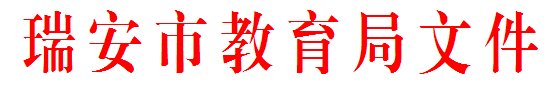  瑞教学〔2016〕443号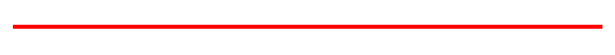 瑞安市教育局关于认定2016年瑞安市“美丽校园”的通知各教育学区、中小学校：为深入贯彻党的十八大和十八届三中全会精神，落实立德树人根本任务，充分发挥校园文化建设的重要作用，进一步优化校园育人环境，促进中小学生健康成长，根据瑞安市教育局《关于印发瑞安市中小学“美丽校园”创建活动实施方案的通知》（瑞教义〔2015〕140号）和瑞安市教育局办公室《关于开展2016年瑞安市“美丽校园”考核工作的通知》（瑞教办学〔2016〕142号），认定瑞安市东山第二小学等62所学校为“美丽校园”，具体名单见附件。附件：瑞安市“美丽校园”瑞安市教育局2016年12月27日附件瑞安市“美丽校园”